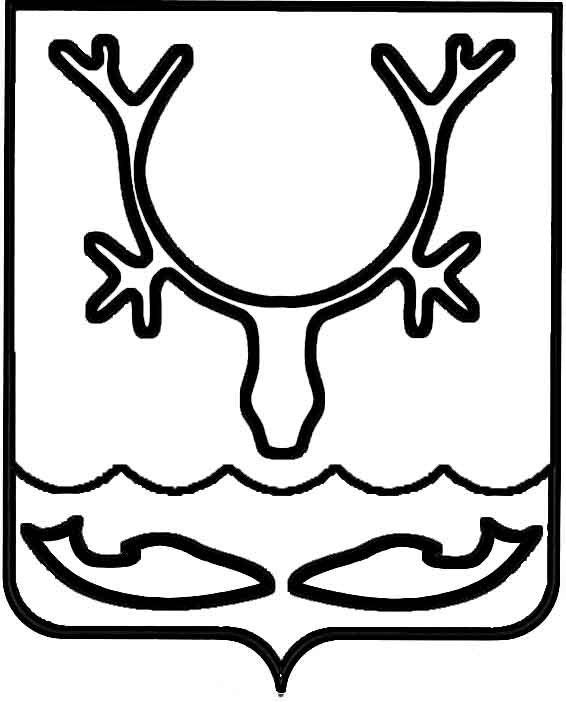 Администрация МО "Городской округ "Город Нарьян-Мар"ПОСТАНОВЛЕНИЕот “____” __________________ № ____________		г. Нарьян-МарНа основании пунктов 2.2. и 2.3. решения Комиссии по соблюдению требований к служебному поведению муниципальных служащих Администрации МО "Городской округ "Город Нарьян-Мар", пункта 9 Порядка осуществления отделом внутреннего муниципального финансового контроля Администрации МО "Городской округ "Город Нарьян-Мар" полномочий по внутреннему муниципальному финансовому контролю, утвержденного постановлением Администрации МО "Городской округ "Город Нарьян-Мар" от 07.08.2017 № 935, Администрация муниципального образования "Городской округ "Город Нарьян-Мар"П О С Т А Н О В Л Я Е Т:1.	В строке 1 графы 7 Плана проведения проверок в отношении заказчиков, контрактных служб, контрактных управляющих, комиссий по осуществлению закупок и их членов отделом внутреннего муниципального финансового контроля Администрации МО "Городской округ "Город Нарьян-Мар" на 2018 год слова "Начальник отдела внутреннего муниципального финансового контроля" заменить словами "Ведущий бухгалтер-ревизор отдела внутреннего муниципального финансового контроля".2.	Контроль за исполнением настоящего постановления возложить                        на заместителя главы Администрации МО "Городской округ "Город Нарьян-Мар"                   по экономике и финансам О.В.Жукову.3.	Настоящее постановление вступает в силу со дня его официального опубликования.2702.2018124О внесении изменения в План проведения проверок в отношении заказчиков, контрактных служб, контрактных управляющих, комиссий по осуществлению закупок и их членов отделом внутреннего муниципального финансового контроля Администрации МО "Городской округ    "Город Нарьян-Мар" на 2018 год И.о. главы МО "Городской округ "Город Нарьян-Мар" А.Н.Бережной